Scuola Secondaria di Primo Grado “G. Robecchi”Coordinatore, Prof. ______________________________                                                   Classe ______OGGETTO: Monitoraggio esiti attività di sostegno e recupero I quadrimestrePercorsi PNRR per la prevenzione della dispersione scolastica(1) Indicare la tipologiaPercorsi di Mentoring e orientamentoPercorsi di Potenziamento delle competenze di base in discipline linguistico-letterariePercorsi di Potenziamento delle competenze di base in discipline scientifico-matematichePercorsi di Potenziamento delle competenze di base in italiano, per studenti stranieri NAI L0Percorsi di Potenziamento delle competenze di base in discipline linguistico-letterarie - studenti stranieri L1Percorsi di Potenziamento delle competenze di base in discipline scientifico-matematiche per studenti stranieri L1 Percorsi di Orientamento con il coinvolgimento delle famigliePausa didattica per tutta la classeDISCIPLINA ____________________________ (replicare per ogni disciplina interessata)Studio individualeVigevano, __________________			Il Coordinatore, Prof.Firma _________________________________Aggiungere o togliere righe al bisogno.Le tabelle sono da allegare al verbale al punto 3 all’odg. indicando i cognomi e nomi degli alunni.Il monitoraggio sarà riproposto per il secondo quadrimestre da verbalizzare nei Consigli di Classe di maggio/giugno.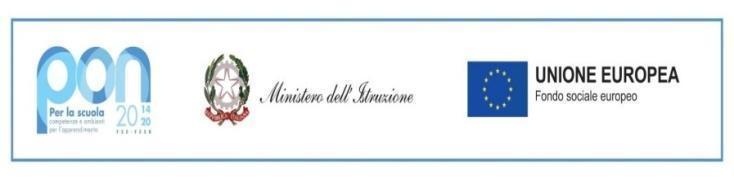 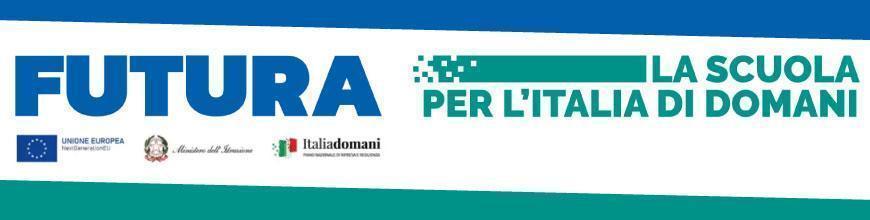 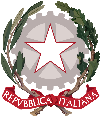 Ministero dell’Istruzione e del MeritoISTITUTO COMPRENSIVO STATALE DI VIALE LIBERTA’Scuole dell’Infanzia “C. Corsico” - “S. Maria delle Vigne”Scuole Primarie “E. De Amicis” - “A. Botto”Scuola Secondaria di Primo Grado “G. Robecchi”Viale Libertà, 32 – 27029 Vigevano (PV)  Tel. 0381/42464 -  Fax  0381/42474e-mail pvic83100r@istruzione.it -  Pec: pvic83100r@pec.istruzione.itSito internet: www.icvialelibertavigevano.edu.itCodice Fiscale  94034000185Codice Meccanografico: PVIC83100RISTITUTO COMPRENSIVO STATALE DI VIALE LIBERTA’Scuole dell’Infanzia “C. Corsico” - “S. Maria delle Vigne”Scuole Primarie “E. De Amicis” - “A. Botto”Scuola Secondaria di Primo Grado “G. Robecchi”Viale Libertà, 32 – 27029 Vigevano (PV)  Tel. 0381/42464 -  Fax  0381/42474e-mail pvic83100r@istruzione.it -  Pec: pvic83100r@pec.istruzione.itSito internet: www.icvialelibertavigevano.edu.itCodice Fiscale  94034000185Codice Meccanografico: PVIC83100R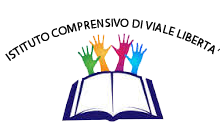 Alunno con carenze e/o a rischio dispersioneTIPOLOGIA ATTIVITA’ FORMATIVA (1)MIGLIORAMENTO CONSEGUITO NESSUN MIGLIORAMENTO CONSEGUITOL’alunno ha evidenziato un miglioramento a livello di motivazione/interesseimpegnometodo di studio profittoL’alunno non ha evidenziato alcun miglioramento per frequenza discontinuamotivazione e interesse nullimancanza di impegnodifficoltà nell’apprendimentoL’alunno ha evidenziato un miglioramento a livello di motivazione/interesseimpegnometodo di studio profittoL’alunno non ha evidenziato alcun miglioramento per frequenza discontinuamotivazione e interesse nullimancanza di impegnodifficoltà nell’apprendimentoL’alunno ha evidenziato un miglioramento a livello di motivazione/interesseimpegnometodo di studio profittoL’alunno non ha evidenziato alcun miglioramento per frequenza discontinuamotivazione e interesse nullimancanza di impegnodifficoltà nell’apprendimentoL’alunno ha evidenziato un miglioramento a livello di motivazione/interesseimpegnometodo di studio profittoL’alunno non ha evidenziato alcun miglioramento per frequenza discontinuamotivazione e interesse nullimancanza di impegnodifficoltà nell’apprendimentoL’alunno ha evidenziato un miglioramento a livello di motivazione/interesseimpegnometodo di studio profittoL’alunno non ha evidenziato alcun miglioramento per frequenza discontinuamotivazione e interesse nullimancanza di impegnodifficoltà nell’apprendimentoL’alunno ha evidenziato un miglioramento a livello di motivazione/interesseimpegnometodo di studio profittoL’alunno non ha evidenziato alcun miglioramento per frequenza discontinuamotivazione e interesse nullimancanza di impegnodifficoltà nell’apprendimentoL’alunno ha evidenziato un miglioramento a livello di motivazione/interesseimpegnometodo di studio profittoL’alunno non ha evidenziato alcun miglioramento per frequenza discontinuamotivazione e interesse nullimancanza di impegnodifficoltà nell’apprendimentoL’alunno ha evidenziato un miglioramento a livello di motivazione/interesseimpegnometodo di studio profittoL’alunno non ha evidenziato alcun miglioramento per frequenza discontinuamotivazione e interesse nullimancanza di impegnodifficoltà nell’apprendimentoAlunno con carenze e/o a rischio dispersioneMIGLIORAMENTO CONSEGUITO NESSUN MIGLIORAMENTO CONSEGUITOL’alunno ha evidenziato un miglioramento a livello di motivazione/interesseimpegnometodo di studio profittoL’alunno non ha evidenziato alcun miglioramento per motivazione e interesse nullimancanza di impegnodifficoltà nell’apprendimentoL’alunno ha evidenziato un miglioramento a livello di motivazione/interesseimpegnometodo di studio profittoL’alunno non ha evidenziato alcun miglioramento per motivazione e interesse nullimancanza di impegnodifficoltà nell’apprendimentoL’alunno ha evidenziato un miglioramento a livello di motivazione/interesseimpegnometodo di studio profittoL’alunno non ha evidenziato alcun miglioramento per motivazione e interesse nullimancanza di impegnodifficoltà nell’apprendimento4.L’alunno ha evidenziato un miglioramento a livello di motivazione/interesseimpegnometodo di studio profittoL’alunno non ha evidenziato alcun miglioramento per motivazione e interesse nullimancanza di impegnodifficoltà nell’apprendimentoAlunno con carenze e/o a rischio dispersioneMIGLIORAMENTO CONSEGUITO NESSUN MIGLIORAMENTO CONSEGUITO1.L’alunno ha evidenziato un miglioramento a livello di motivazione/interesseimpegnometodo di studio profittoL’alunno non ha evidenziato alcun miglioramento per motivazione e interesse nullimancanza di impegnodifficoltà nell’apprendimento2.L’alunno ha evidenziato un miglioramento a livello di motivazione/interesseimpegnometodo di studio profittoL’alunno non ha evidenziato alcun miglioramento per motivazione e interesse nullimancanza di impegnodifficoltà nell’apprendimento3. L’alunno ha evidenziato un miglioramento a livello di motivazione/interesseimpegnometodo di studio profittoL’alunno non ha evidenziato alcun miglioramento per motivazione e interesse nullimancanza di impegnodifficoltà nell’apprendimento4. L’alunno ha evidenziato un miglioramento a livello di motivazione/interesseimpegnometodo di studio profittoL’alunno non ha evidenziato alcun miglioramento per motivazione e interesse nullimancanza di impegnodifficoltà nell’apprendimento